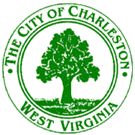 Planning CommitteeOctober 22, 20187:00 p.m.City Service Center – 915 Quarrier Street – Conference RoomAgenda  RezoningBill No. 7793 amending the Zoning Ordinance of the City of Charleston, West Virginia, enacted the 1st day of January 2006, as amended, and the map made a part thereof, by rezoning from an R-10 Mixed Use District to a C-10 General Commercial District, that certain parcel of land located in the 811 Indiana Avenue being Charleston West District, Map 27, Parcel 309, Charleston, West Virginia.Right of Way Closing Request for ContinuanceBill No. 7794 closing, abandoning, and discontinuing a portion of a public street along Quarrier Street in the 700 block near the intersection of Summers Street, Charleston Corporation East District, Kanawha County, West Virginia.Street DedicationA request by the Bill Turner to dedicate Willow Tree Way and Maple Leaf roads within the Woodlands Subdivision located off of Clark Road.Street NamingA request by George Neilan to name a private road located off of Jamestown Road as Boulder Drive.Street NamingA request by George Neilan to name a private road located off of proposed Boulder Drive accessed by Jamestown Road as Pocahontas Place.MiscellaneousMinutes of the March 26, 2018 meetingDiscussion: Imagine Charleston